附件32022年来宾市考点医师资格考试（二试）考场来宾职业教育中心学校电子信息实训基地楼（来宾市工匠学院）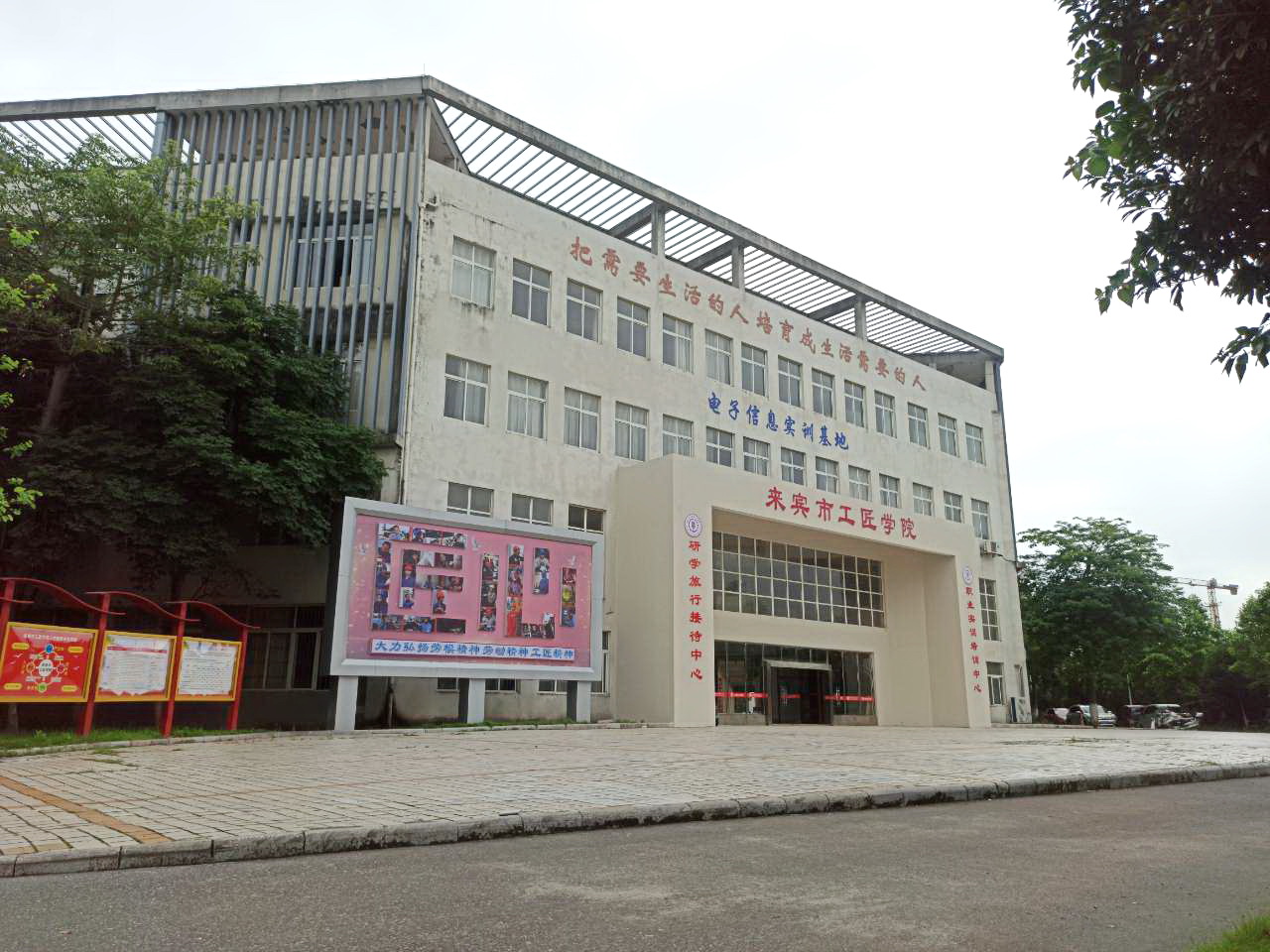 